Přechod pro chodce ul. K OD Lidl_40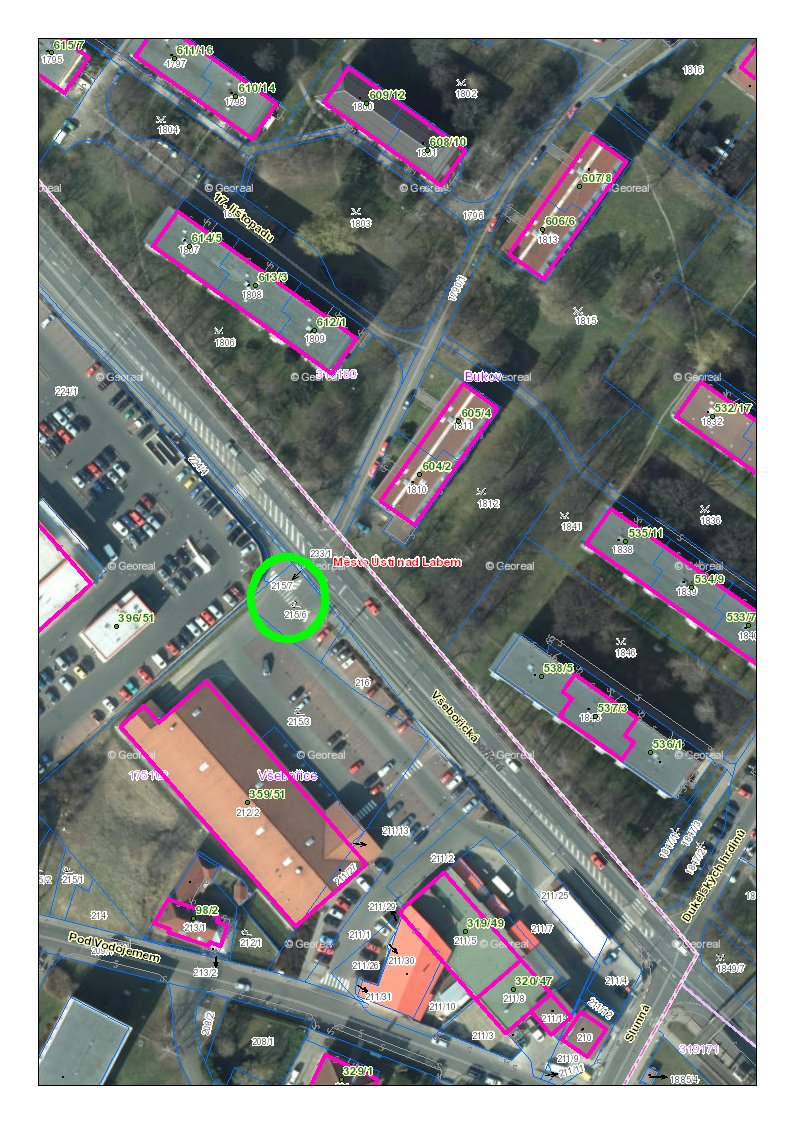 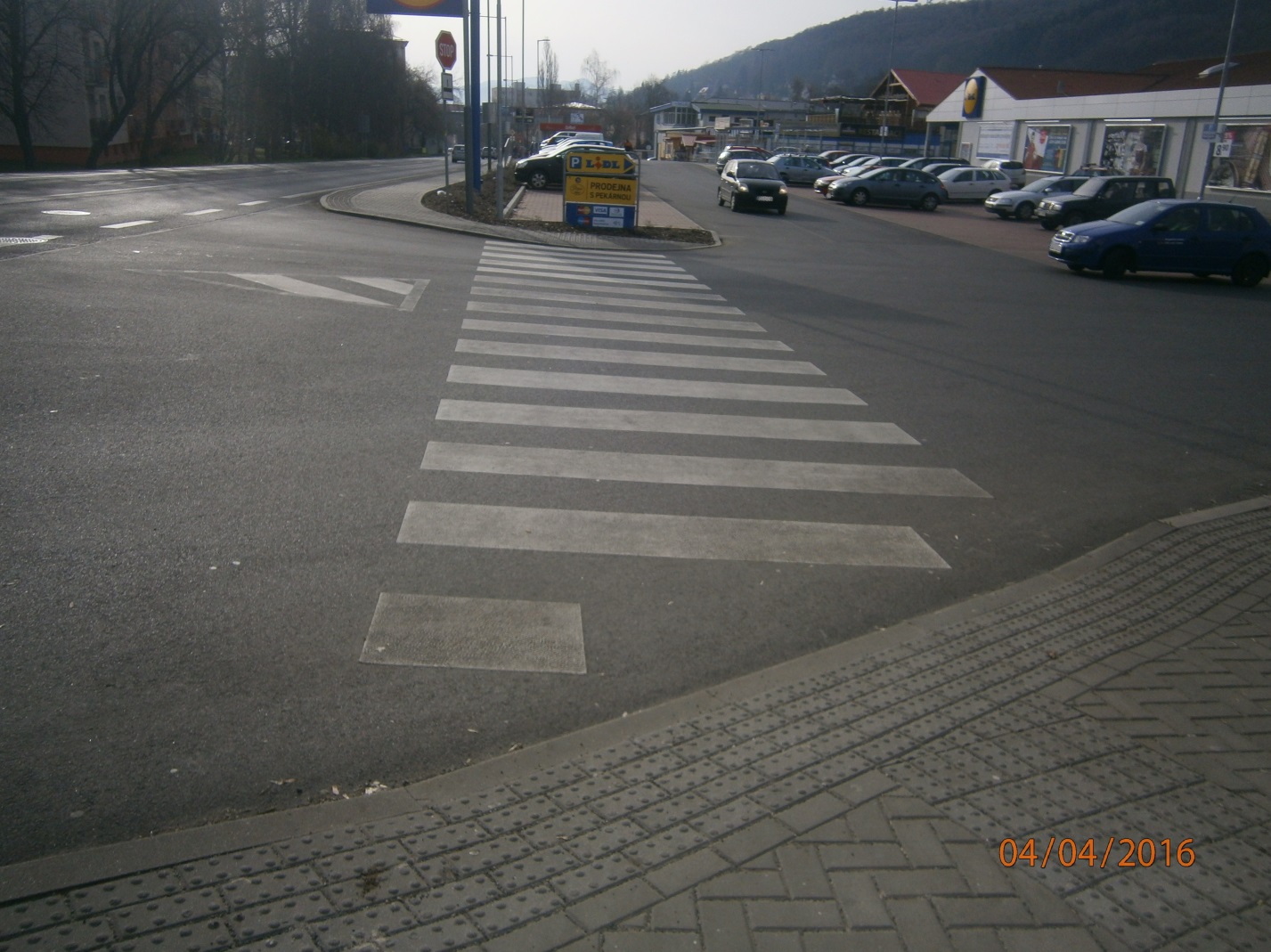 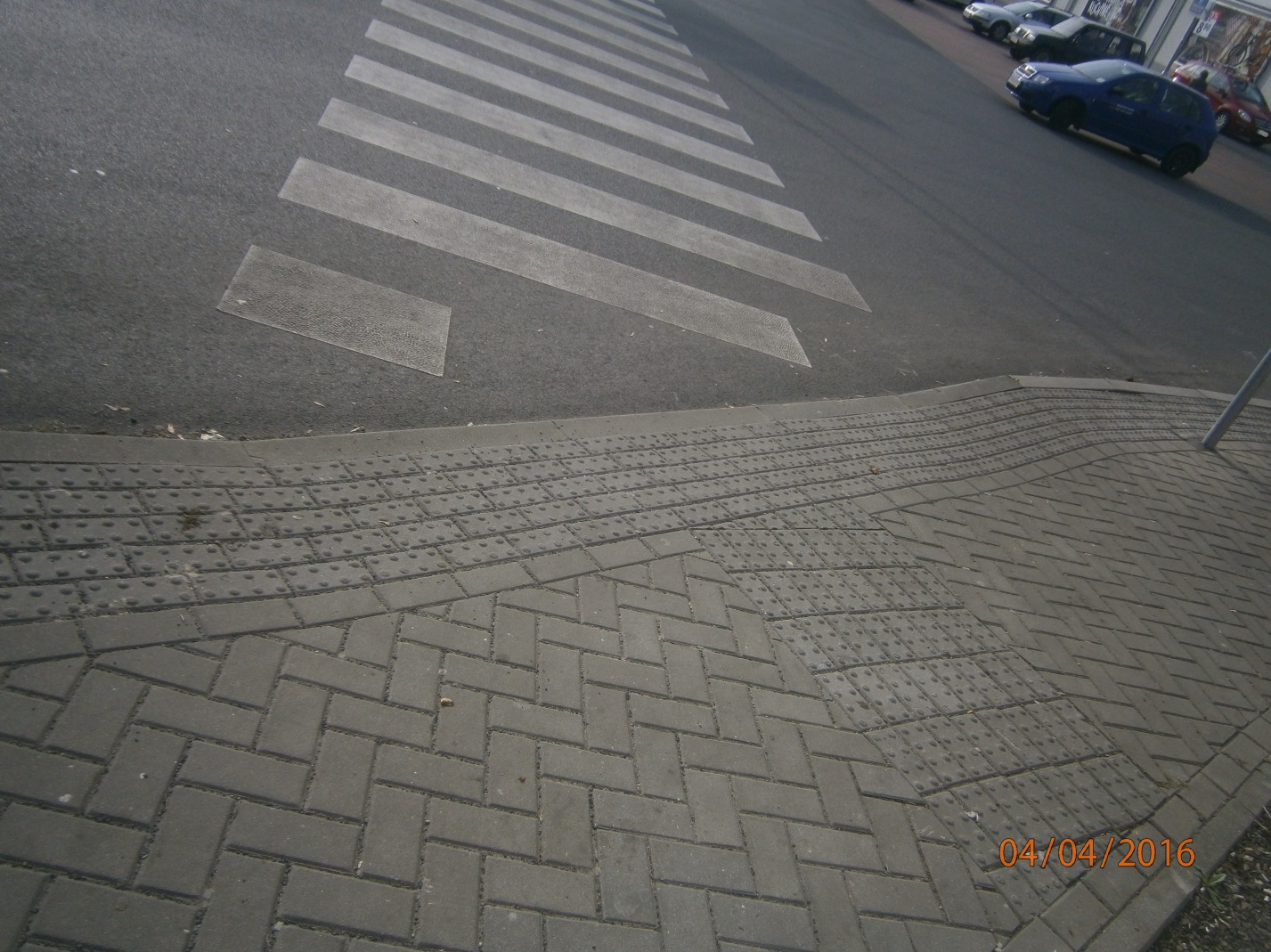 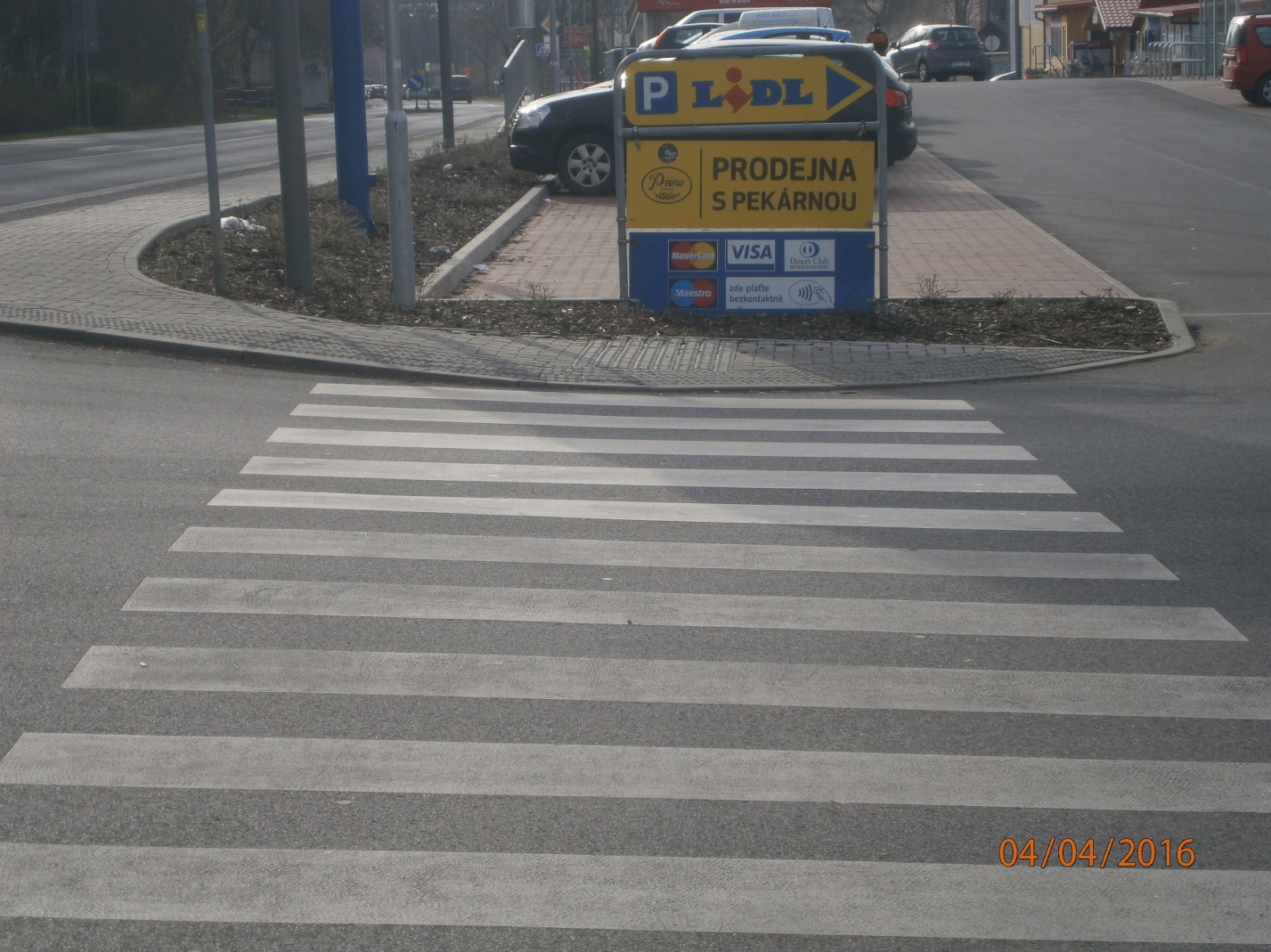 